Муниципальное дошкольное образовательное учреждениедетский сад «Колосок»Сюжетно – ролевая игра«Мы идем в цирк»(для детей младшего дошкольного возраста)                                                Составила:                                                                        Воспитатель: Гончарова                                                                        Наталья Владимировнас. Новоегорьевское 2016 год     Алтайский крайТема игры: «Мы идем в цирк»Цель игры: Обогащение знаниями и представлениями о цирковом искусстве. Знакомить детей с новыми  для них персонажами. Способствовать объединению детей для совместных игр.Задачи игры: Развивать речь детей, воображение, координацию движения.Развивать у детей способности принять на себя роль животных. Приобщать детей к театральной деятельности. Продолжать формировать умение отгадывать загадки.Материалы и оборудование: Картинки животных, музыкальные игрушки, волчок со стрелкой, маски – шапочки животных, мяч, куклы.Предварительная работа: Просмотры мультфильмов о животных, о цирке; рассматривание соответствующих картинок; беседа о животных и их повадках; заучивание стихов, потешек. Возраст детей: 2-3 года.Игровые роли: Зайчик, петушок, кошка – Мурка, белочка.Советы воспитателю: Игра требует специальной подготовки. Нужно тщательно отрепетировать все игровые действия. Игра от начала до конца должна быть  совместной.  В первый раз на роль зверей – артистов выбрать более активных детей, в следующий раз роли поменять.Ход игры: Воспитатель вешает на доску афишу на, которой нарисованы животные и сообщает: «Внимание, внимание! Сегодня к нам приехал цирк. В цирке будут выступать дрессированные звери! Спешите, спешите!Воспитатель предлагает  одной группе детей выступить в роли родителей и сводить кукол в цирк.Другой группе детей воспитатель предлагает выступить в роли зверей – артистов.Дети берут кукол и идут в импровизированный цирк. Усаживаются на диванчик.Другая группа детей идут за ширму и надевают шапочки героев.Воспитатель выступает в роли ведущего.Воспитатель выносит красиво украшенный столик, на нем разложены картинки зверей и стоит волчок со стрелкой.Воспитатель: К нам приехало много зверей – артистов. Кто же будет выступать первым? А это мы узнаем при помощи нашего волшебного волчка.- Степа помоги мне  (ребенок выходит из числа зрителей и крутит волчок, на какой картинке остановился волчок, тот и будет первый выступающий). - Степа назови, кто будет выступать первым?  (Зайчик)Воспитатель объявляет: первым выступает зайчик, он умеет играть на барабане.Выходит ребенок в маске зайчика и показывает, что он умеет делать.Читает стихотворение про зайчика:Молодец зайчик! Давайте похлопаем.Воспитатель приглашает другого ребенка  из зрительного зала, выбирают следующего  зверя – артиста. (Проводится таже игра с волчком)Выступает петушок, он умеет петь и красиво хлопать крыльями. Выходит следующий ребенок в шапочке петушка и показывает, как он умеет важно ходить и красиво хлопать крыльями.Воспитатель вместе с другими детьми - зрителями читают потешку:Петушок, петушок,
Золотой гребешок,
Масляна головушка,
Шелкова бородушка,
Что ты рано встаешь,
Голосисто поешь,
Деткам спать не даешь?Петушок громко поет.Воспитатель: Хорошо выступал петушок, похлопаем ему тоже. Следующего артиста выбирает Катя.  (Крутит волчок, называет животного).А сейчас выступает кошка – Мурка, она умеет играть с мячом. Выходит кошка – Мурка (ребенок в маске- шапочке) показывает, что она умеет делать.(Если какой - то ребенок затрудняется выполнить свою роль воспитатель тактично помогает ему).Воспитатель: Молодец! Давайте похлопаем.И кто же выступает последним? Сейчас мы это узнаем с помощью нашего волчка. Выходи Дима, крути волчок. Кто это? Дима затрудняется назвать животного. Воспитатель просит зрителей помочь Диме. - Я загадаю загадку, а вы попробуйте назвать животное.Я люблю орешки,
А наряд мой прост:
Меховая шубка,
Да пушистый хвост.   (Белочка)Воспитатель: Правильно белочка. Наша пушистая белочка умеет играть на дудочке и плясать. (Выступает белочка, ребенок в маске – шапочке).Молодцы артисты! Выступление  зверей – артистов окончено. До свиданья!Звери выходят на поклон, зрители аплодируют.Индивидуальные занятия для детей с разными особенностями, способностями,  интересами:Разучивание стихотворений о животных.Описательный рассказ по плану:1. Кто это?2. Где живет?3. Как разговаривает?4. Чем питается?Дидактические игры: «Кто лишний», «Волшебный цветок» (классификация диких и домашних животных), «Кто как передвигается».Учить выполнять имитационные движения.Варианты развития этого сюжета на прогулке, и на последующие дни: Через 1-2 дня игру можно повторить, поменяв детей ролями. При повторении игры можно добавить зверей – артистов, усложнить задания для артистов, познакомить с новыми понятиями: Клоун, фокусник, силач, дрессировщик.Можно использовать в игре игрушки – заменители (заводные, механические и т. п.).Игры: «Звери музыканты», «Циркачи заболели».Затем  можно оставить оборудование в группе, на улице для самостоятельной игры детей.Приложение:Развивающая   игра:  «Волшебный цветок».Муниципальное дошкольное образовательное учреждениедетский сад «Колосок»Развивающая игра«Волшебный цветок»(для детей младшего дошкольного возраста)                                                Составила:                                                                        Воспитатель: Гончарова                                                                        Наталья Владимировнас. Новоегорьевское 2016 год     Алтайский крайТема: «Волшебный цветок»Назначение: Эта игра будет полезна для родителей и воспитателей, детей младшего дошкольного возраста. Игра многофункциональна, и поэтому превращается в весёлое занятие, во время которого дети учатся различать   диких и домашних животных,  место их обитания.Использовать такую игру можно   как настольное пособие.Цель: Закрепление знаний детей  о диких и домашних животных, среде их обитания. Дидактическая задача:   Развивать память, мышление, группировать предметы, собирать волшебный цветок,  т.е. нужно подбирать предметные картинки в соответствии с заданием воспитателя. Формировать навык самостоятельно раскладывать предметные  картинки или убирать лишнюю картинку. Развивать у детей интерес к игре.Демонстрационный материал: предметные картинки домашних и диких животных; картинки домика, елки; сюжетные картинки: скотный двор, лесные жители.Задания могут быть очень разнообразные:«Угадай, кто - где живёт», «Кто лишний».Предварительная работа: Рассматривание предметных картинок диких и домашних животных, чтение стихов, просмотр сказок « Теремок», «Репка», « Колобок»Цель: Формировать умение детей соотносить изображение животных с его местом обитания, правильно называя животное.Задачи: Развивать слуховое восприятие и фразовую речь. Развивать воображение при узнавании животного. Учить соотносить изображение животного с местом его обитания.Описание игры: Воспитатель раскладывает карточки на столе,    объясняет детям, что изображено на картинках.  Например, если это дом,  значит, здесь живут домашние животные и будем составлять цветок из домашних животных, а если это ёлка (это лес) значит диких животных.  Давайте вспомним, кто живёт в лесу, вспомним знакомую сказку « Колобок» в середине нашего цветка изображена ёлка, значит, сюда мы будем выбирать диких животных. А вот картинка с домиком, мы будем выбирать домашних животных, вспомним сказку « Репка».Воспитатель раскладывает карточки на столе и говорит, что  наделала кучу ошибок надо  помочь их исправить. Дети находят ошибки и закрывают их карточками с правильными картинками. Для того чтобы  дети поняли правила игры, необходимо показать им как в эту игру нужно играть.Сначала воспитатель сам становится участником игры.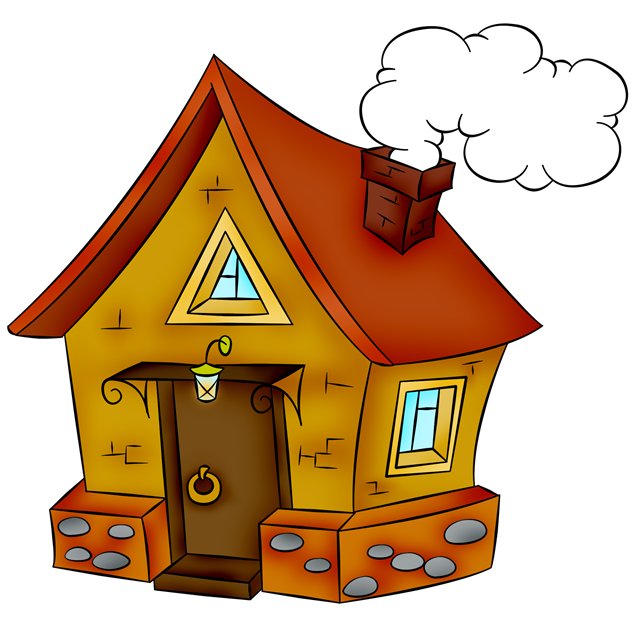 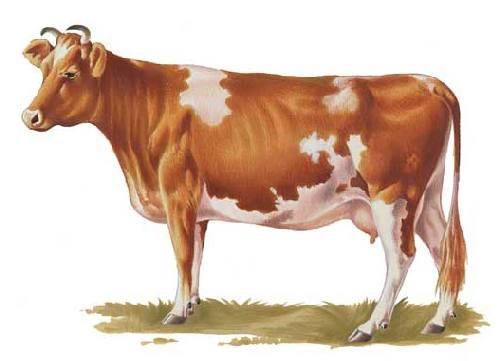 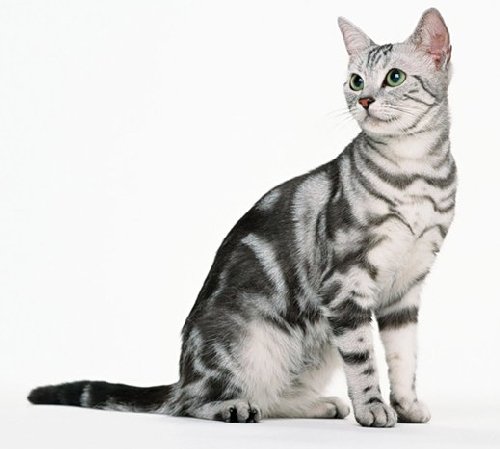 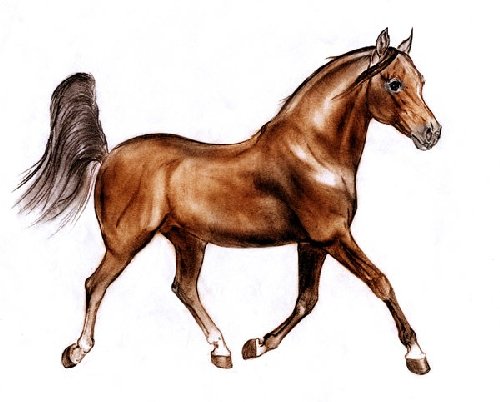 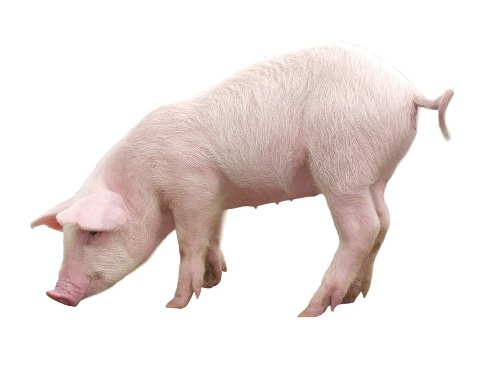 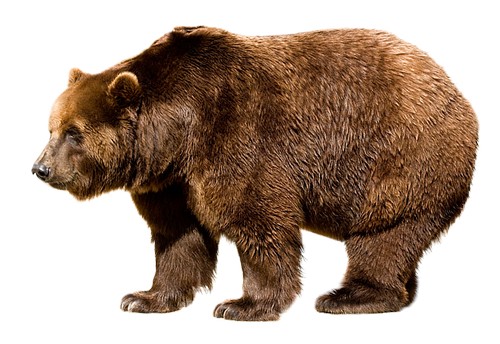 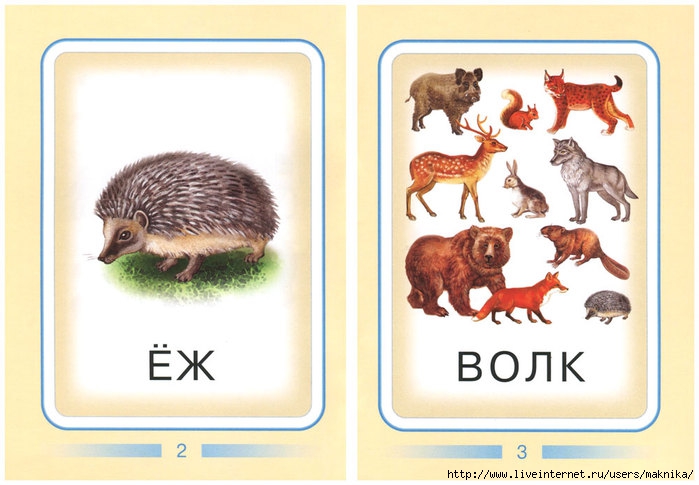 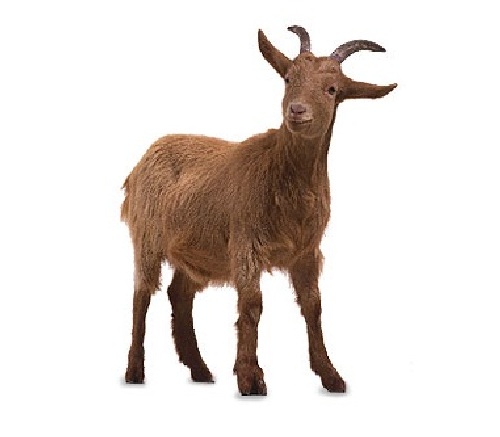 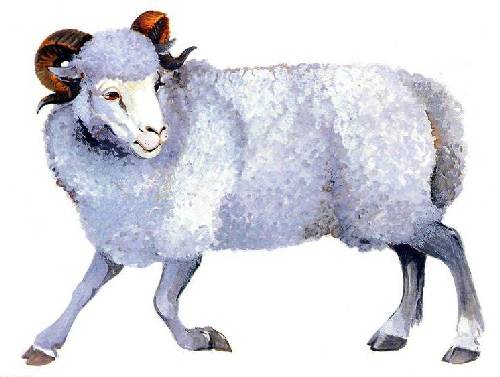 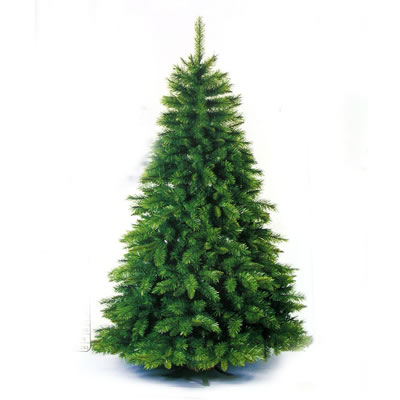 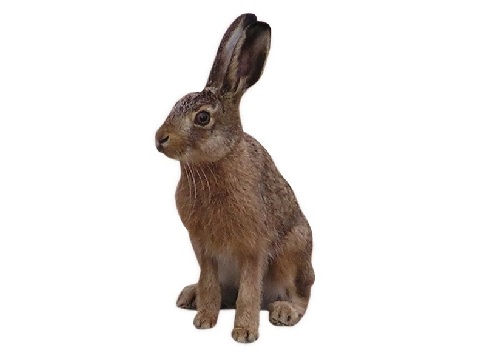 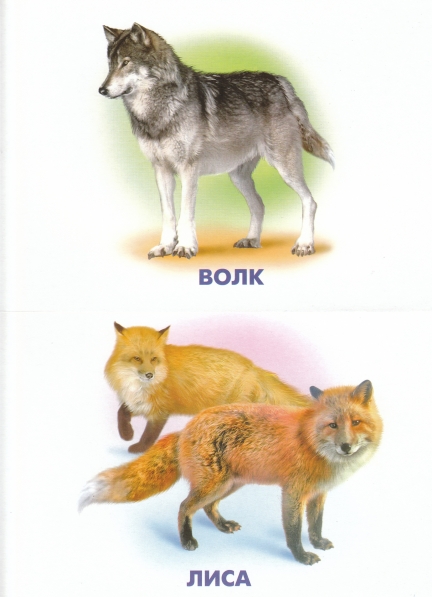 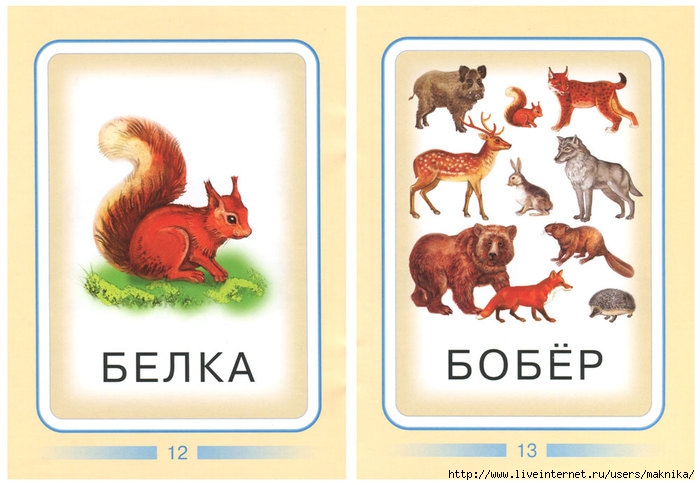 Посмотрите, у меняУшки! Лапки! Хвостик!Нынче очень храбрый я,Раз пришел к вам в гости.